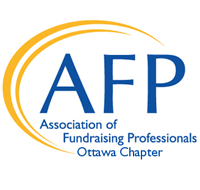 Thank you for applying to represent your fellow fundraisers in your professional association by serving on the AFP Ottawa Chapter Board of Directors. Please forward complete application package to secretariat@afpottawa.ca  by April 15th, 2019 with “Board of Directors application” in the subject line.  Contact Barbara at the email above or by phone at 613-590-1412 with any questions.Applicant Checklist	I have attached my resume with my application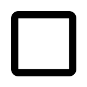 	I have an active membership in AFP.   Membership Number: __________________________________________	(All AFP Ottawa Board Members must have an active membership)   	I have read AFP’s Ottawa Chapter Policies located at: https://community.afpnet.org/afponottawachapter/aboutus23/about672 	I am a donor to the AFP Foundation for Philanthropy.   	(All AFP Ottawa Board Members are asked to be donors to the Chapter’s Every Member Campaign)https://community.afpnet.org/afponottawachapter/aboutus23/new-item2 	I am able to attend the AGM on May 29th, 2019 from 5-7 p.m.	I am able to attend the mandatory board orientation on June 10th, 2019 from 4 to 8 p.m.	I am aware that an attendance rate of less than 50% in a four month period or missing 3 consecutive meetings results in an automatic removal from the board of directors.List of positions on the AFP Ottawa Chapter Board of Directors2 year terms – Executive(2019-2021)1 year terms - Directors(2019-2020)1 year terms - Directors(2019-2020)1 year terms - Directors(2019-2020)1 year terms - Directors(2019-2020)PresidentInclusion, Diversity, Equity, AccessInclusion, Diversity, Equity, AccessProfessional DevelopmentProfessional DevelopmentPresident-ElectPhilanthropy AwardsPhilanthropy AwardsPartnershipsPartnershipsTreasurerEngagementEngagementExternal RelationsExternal RelationsSecretaryMembershipMembershipChapter EventsChapter EventsPast PresidentFundraising DayFundraising DayDirector at LargeDirector at LargeYour Name:(Please list any certifications, e.g. CFRE)Your Name:(Please list any certifications, e.g. CFRE)Organization:Organization:Contact Details (Please indicate your preferred contact details – the AFP Ottawa website includes your email address so members or the general public can contact you regarding your portfolio)Contact Details (Please indicate your preferred contact details – the AFP Ottawa website includes your email address so members or the general public can contact you regarding your portfolio)Contact Details (Please indicate your preferred contact details – the AFP Ottawa website includes your email address so members or the general public can contact you regarding your portfolio)Contact Details (Please indicate your preferred contact details – the AFP Ottawa website includes your email address so members or the general public can contact you regarding your portfolio)Mailing Address:Mailing Address:Email:(Public)Email:(Public)Phone Number:Phone Number:Do you have the support of your organization for your role on the Board of Directors – this includes attending board meetings, committee meetings or AFP events.Do you have the support of your organization for your role on the Board of Directors – this includes attending board meetings, committee meetings or AFP events.Do you have the support of your organization for your role on the Board of Directors – this includes attending board meetings, committee meetings or AFP events.Do you have the support of your organization for your role on the Board of Directors – this includes attending board meetings, committee meetings or AFP events.Yes they are supportive  No, this is something I will have to do outside work hours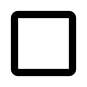 Yes they are supportive  No, this is something I will have to do outside work hoursYes they are supportive  No, this is something I will have to do outside work hoursYes they are supportive  No, this is something I will have to do outside work hoursBoard position you are applying for:Board position you are applying for:Please provide an overview of your relevant experience or qualifications for this position:Please provide an overview of your relevant experience or qualifications for this position:Please provide an overview of your relevant experience or qualifications for this position:Please provide an overview of your relevant experience or qualifications for this position:Please indicate your primary reasons for wanting to join the Board of Directors:Please indicate your primary reasons for wanting to join the Board of Directors:Reference (Please provide the contact name and information for a current AFP Board member, employer or co-worker)Reference (Please provide the contact name and information for a current AFP Board member, employer or co-worker)Name:Telephone:Email:  Name:Telephone:Email:  